               SECTION AO LA CHAPELLE GONAGUET               DEMANDE de MODIFICATION DE DESTINATION POUR QUE LES PARCELLES 23 AINSI QUE  PARTIELLEMENT 21, 24 ET 27                DEVIENNENT CONSTRUCTIBLES 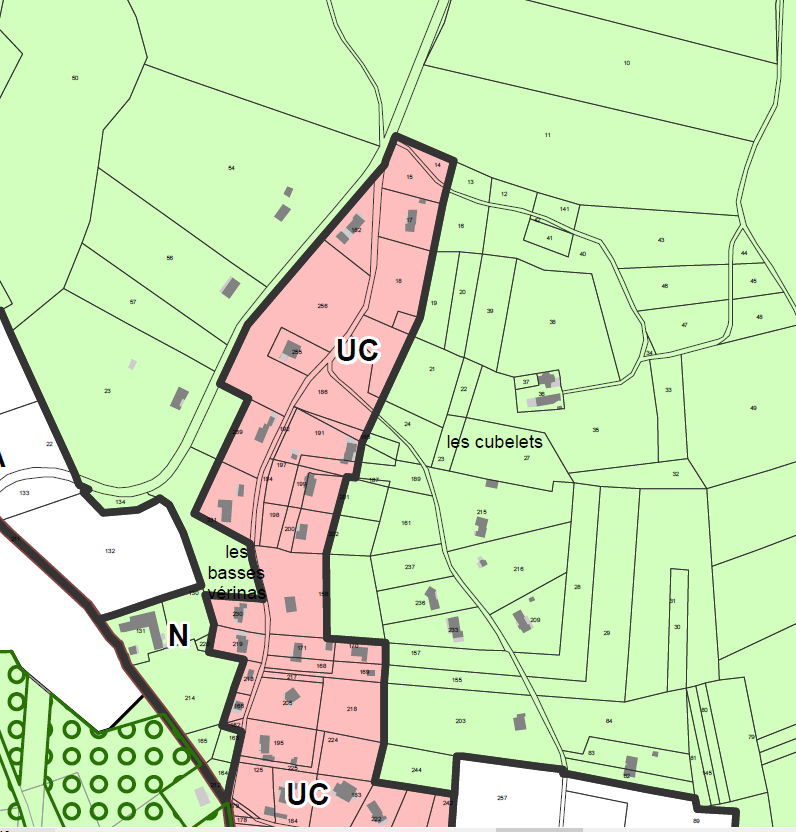 